
Stari trg pri Ložu, 23. 8. 2016IZPOSOJA UČBENIŠKEGA KOMPLETAŠolsko leto 2016/2017Učenec / učenka:                                                                                                    Razred: 4. Ob izteku šolskega leta morate učbenike vrniti šoli. V primeru, da bo kateri izmed učbenikov poškodovan, uničen ali izgubljen, boste morali v skladu s pravilnikom o upravljanju učbeniškega sklada plačati odškodnino (1/3 za poškodovan, ½ za uničen ali izgubljen učbenik).Z učbeniki ravnajte skrbno, poskrbite, da bodo zaviti, vendar ne v samolepilno folijo.Opombe o stanju učbenikov posredujte skrbniku sklada na začetku šolskega leta.Evidenčni list shranite, ker ga boste potrebovali pri vračanju knjig.Izposojeno dne:_____________________         Podpis:______________________Vrnjeno:____________________                                                                                                                      Skrbnica učbeniškega sklada Leonida Zalar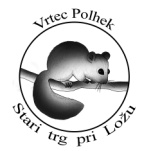 Osnovna šola heroja Janeza HribarjaCesta Notranjskega odreda 321386 Stari trg pri Ložu	tel: 01 707 12 50,   fax:  01 707 12  60os.h-janeza-hribarja@guest.arnes.siučbenikinventarna številka1.M. Blažić , G. Kos et al.: RADOVEDNIH PET 4, berilo  2.S. Maidment, L. Roberts: HAPPY STREET 1, NEW EDITION, učbenik za pouk angleščine kot prvega tujega jezika v 4. razredu osnovne šole3.M. Umek, O. Janša Zorn: DRUŽBA IN JAZ 1, učbenik za 4. razred - PRENOVLJEN4.A. Štucin, M. Grašič Slevec, P. Mežnar: RADOVEDNIH PET 4, učbenik za naravoslovje in tehniko 
